		Agreement		Concerning the Adoption of Uniform Technical Prescriptions for Wheeled Vehicles, Equipment and Parts which can be Fitted and/or be Used on Wheeled Vehicles and the Conditions for Reciprocal Recognition of Approvals Granted on the Basis of these Prescriptions*(Revision 2, including the amendments which entered into force on 16 October 1995)_________		Addendum 52 – Regulation No. 53		Revision 3 - Amendment 502 series of amendments – Date of entry into force: 8 October 2016		Uniform provisions concerning the approval of category L3 vehicles with regard to the installation of lighting and light-signalling devicesThis document is meant purely as documentation tool. The authentic and legal binding text is: ECE/TRANS/WP.29/2016/23._________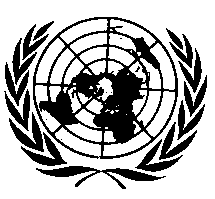 UNITED NATIONSParagraphs 6.1.1. to 6.1.1.2., amend to read:"6.1.1.	Number:6.1.1.1.	For motorcycles having a cylinder capacity ≤ 125 cm3One or two of approved type according to:(a)	Class C, D or E of Regulation No. 113;(b)	Regulation No. 112;(c)	Regulation No. 1;(d)	Regulation No. 8;(e)	Regulation No. 20;(f)	Regulation No. 57;(g)	Regulation No. 72;(h)	Regulation No. 98.6.1.1.2.	For motorcycles having a cylinder capacity > 125 cm3One or two of approved type according to:(a)	Class D or E of Regulation No. 113;(b)	Regulation No. 112;(c)	Regulation No. 1;(d)	Regulation No. 8;(e)	Regulation No. 20;(f)	Regulation No. 72;(g)	Regulation No. 98.Two of approved type according to:(h)	Class C of Regulation No. 113."Paragraphs 6.2.1 to 6.2.1.2., amend to read:"6.2.1.	Number:6.2.1.1.	For motorcycles having a cylinder capacity ≤ 125 cm3One or two of approved type according to:(a)	Class C, D or E of Regulation No. 113;(b)	Regulation No. 112;(c)	Regulation No. 1;(d)	Regulation No. 8;(e)	Regulation No. 20;(f)	Regulation No. 57;(g)	Regulation No. 72;(h)	Regulation No. 98.6.2.1.2.	For motorcycles having a cylinder capacity > 125 cm3One or two of approved type according to:(a)	Class D or E of Regulation No. 113;(b)	Regulation No. 112;(c)	Regulation No. 1;(d)	Regulation No. 8;(e)	Regulation No. 20;(f)	Regulation No. 72;(g)	Regulation No. 98.Two of approved type according to:(h)	Class C of Regulation No. 113."Insert new paragraphs 11.4. to 11.6., to read:"11.4.	As from the official date of entry into force of the 02 series of amendments, no Contracting Party applying this Regulation shall refuse to grant approvals under this Regulation as amended by the 02 series of amendments.11.5. 	As from 48 months after the date mentioned in paragraph 11.4. above, Contracting Parties applying this Regulation shall grant approvals only if the vehicle type with regard to the number and mode of installation of the lighting and light-signalling devices corresponds to the requirements of the 02 series of amendments to this Regulation.11.6. 	Existing approvals granted under this Regulation before the date mentioned in paragraph 11.5. above shall remain valid."E/ECE/324/Rev.1/Add.52/Rev.3/Amend.5−E/ECE/TRANS/505/Rev.1/Add.52/Rev.3/Amend.5E/ECE/324/Rev.1/Add.52/Rev.3/Amend.5−E/ECE/TRANS/505/Rev.1/Add.52/Rev.3/Amend.528 October 2016